DRAGI UČENICI,NADAM SE DA SU VAM RADNI LISTIĆI BILI ZANIMLJIVI I DA STE IH RIJEŠILI.SADA SE OPET VRAĆAMO NAŠIM LEKCIJAMA.OTVORITE RADNU BILJEŽNICU NA STRANICI 41.POGLEDAJTE SLIKE I RIJEČI SA STRANE. ISPOD SVAKE SLIKE NAPIŠI ODGOVARAJUĆU RIJEČ.U TOME ĆE TI POMOĆI SLIKE IZ UDŽBENIKA.USKORO NAM DOLAZI USKRS.OTVORI UDŽBENIK NA STRANICI 108.NA SLIKAMA JE ONO ŠTO SE MOŽE VIDJETI U PROLJEĆE I ZA VRIJEME USKRSA.PRECRTAJ 5 SLIKA I ISPOD NJIH PREPIŠI ENGLESKE RIJEČI.POGLEDAJ OVU SLIKU.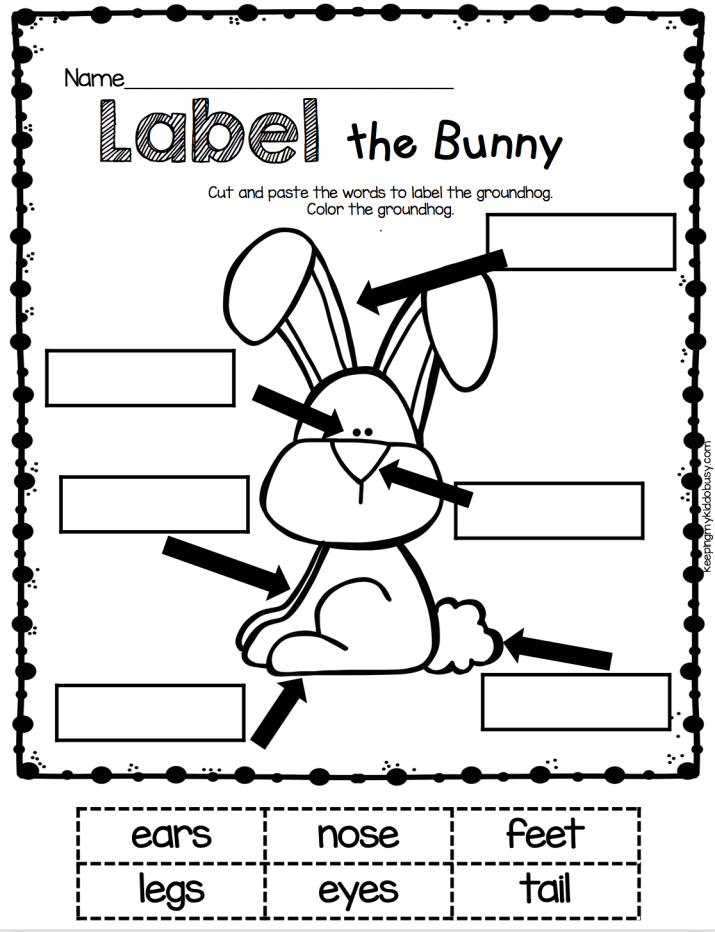 OZNAČI ZEKINE DIJELOVE TIJELA.OBOJI.
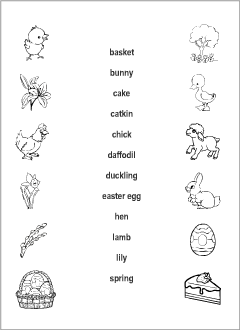 SPOJI SLIKE I RIJEČI .